    桃園市進出口商業同業公會 函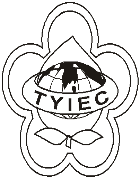          Taoyuan Importers & Exporters Chamber of Commerce桃園市桃園區春日路1235之2號3F           TEL:886-3-316-4346   886-3-325-3781   FAX:886-3-355-9651                ie325@ms19.hinet.net     www.taoyuanproduct.org	受 文 者：各相關會員發文日期：中華民國108年8月8日發文字號：桃貿豐字第19113號附    件：隨文主    旨：「產品安全資訊申報登錄及型式驗證規費收費標準」第2條、第5條、第9條修正草案，業經勞動部於中華民國108年8月7日以勞職授字第1080203067號公告預告， 敬請 查照。說    明: 依據勞動部勞職授字第10802030671號函辦理       理事長  簡 文 豐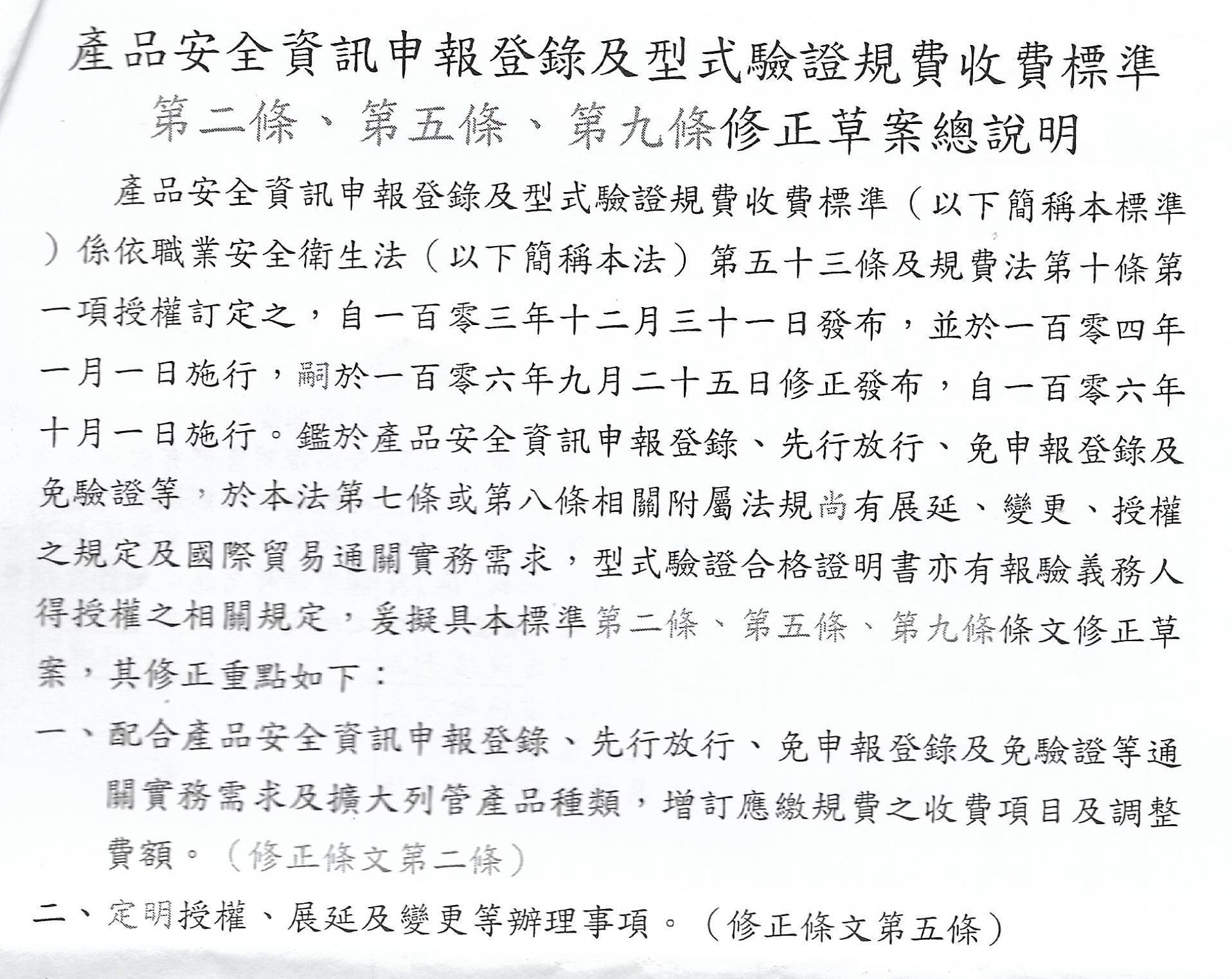 